“Я простила”“Я простила тех, кто стоит за этими убийствами и похищением. И я принимаю волю Божью”. Это слова одной христианки в Нигерии, матери троих детей, у которой убили двух сыновей и похитили дочь, а ее муж все еще находится в больнице, восстанавливаясь от полученных травм.В этих словах звучит Божья благодать и смиренная вера, которая несет прекрасный свет евангелия среди тьмы и зла.Миссис Умару (вторая слева) решила простить тех, кто убил ее сыновей, ранил ее мужа и похитил дочь.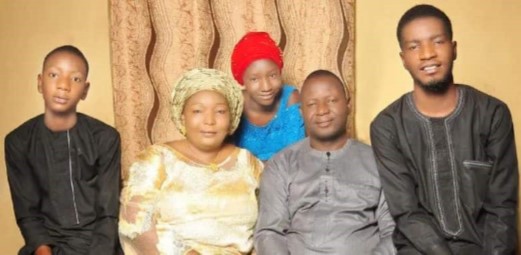 Насилие в отношении христиан Нигерии не ослабевает. Каждую неделю мы слышим о похищениях, убийствах и массовых побоищах. “В нашей стране, — говорит один из служителей церкви в штате Кадуна, — смерть стала ежедневной трапезой”.Всего несколько недель назад эту ужасную трапезу пришлось вкусить пастору Даниэлю Умару в штате Адамава. Вооруженные люди выстрелили в него и его сыновей — 23-летнего Фани и 19-летнего Кефри — и вломились в его дом. Пастор Умару был серьезно ранен, а Фани и Кефри были убиты на месте. Жена пастора от шока потеряла сознание, позже ее отвезли в больницу. Нападавшие похитили их 13-летнюю дочь Иджаглу. К счастью, миссис Умару поправилась, а их дочь позже освободили.Когда мы читаем о подобных бесчинствах, мы приходим в ужас, и это естественно. Однако мы также должны прощать своих врагов, как это делал Христос на кресте (Луки 23:34). Мы должны продолжать уповать на Бога, Который открыл нам Свою волю — что народ Божий еще будет испытывать страдания и гонения на “малое время” (Откровение 6:11). Сердце миссис Умару, полное прощения и веры, — “я принимаю волю Божью” — это пример для всех нас. Если скорбящая мать может сказать такие слова на похоронах своих сыновей и простить тех, кто их убил, ранил мужа и на тот момент все еще удерживал их дочь, значит и у нас нет причин, почему мы не можем молиться о тех, кто творит насилие в отношении христиан, ибо такова воля Божья, чтобы мы молились о них.“Я говорю вам: любите врагов ваших и молитесь за обижающих вас и гонящих вас, да будете сынами Отца вашего Небесного” (Матфея 5:44-45)